Nomination FormPresident-ElectPlease provide as much information as possible about the NomineeIn accordance with the TODOS Constitution and By-Laws:The elected officer must be a TODOS member in good standing for at least the previous year before being placed in nomination and for the duration of their terms in office.All Board Members are to:Promote the mission and work toward implementing the goals of TODOS.Perform such duties as assigned and complete assignments in a timely fashion.Work with and support the Member Services Chair to recruit members, which includes working at the TODOS booth at conferences.Attend all meetings of the Board, as requested by the President.Uphold the nonprofit status of the organization.Submit a written request of resignation to the Board, if they are no longer able to perform their duties, or if the Board votes to request their resignation.The President-Elect:Assists the President as needed.Works with the other members of the Executive Team to make immediate decisions or solve problems when necessary.Attends committee and/or task force meetings as assigned by the Presidentand provides support to them as needed.Is a member of the Special Interest Group (SIG) Executive Committee.Supports and coordinates the work of appointed affiliate representatives,liaisons and outreach designees.Prepares an annual report of TODOS affiliate, liaison and outreach activity for the Board before April 1.Prepares a list of appointments that reflects the diverse needs of theorganization before taking office as President.Additional Responsibilities:  Attends and contributes to all TODOS Board Meetings, both face-to-face and online.Contributes time, effort, and knowledge to advance the objectives of the Board and attain the mission and goals of TODOS.Works with and supports the Member Services Chair to recruit and retain members, which includes working at the TODOS booth at conferences. Works with the Executive Team on issues and decisions facing the organization. Is a member of the Resources Committee.Term of Office: One year as President-Elect Two years as President following the year as President-Elect One year as Immediate Past President following two years as PresidentUse the following page in support of your nomination.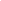 For more information, please e-mail elections@todos-math.org. The Nominations and Elections Committee would like to thank you in advance for your participation in this important process.NomineeMember Since AddressWorkPhone #Cell PhoneWork PhoneEmailInstitution(School/ District /University/ others)NominatorMember Since AddressWorkPhone #Cell PhoneWork PhoneEmailInstitution(School/ District /University/ others)